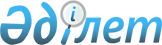 Шектеу іс-шараларын белгілеу туралы
					
			Күшін жойған
			
			
		
					Солтүстік Қазақстан облысы Қызылжар ауданы Березов ауылдық округі әкімінің 2021 жылғы 27 сәуірдегі № 9 шешімі. Солтүстік Қазақстан облысының Әділет департаментінде 2021 жылғы 27 сәуірде № 7359 болып тіркелді. Күші жойылды - Солтүстік Қазақстан облысы Қызылжар ауданы Березов ауылдық округі әкімінің 2021 жылғы 3 шілдедегі № 19 шешімімен
      Ескерту. Күші жойылды - Солтүстік Қазақстан облысы Қызылжар ауданы Березов ауылдық округі әкімінің 03.07.2021 № 19 (алғашқы ресми жарияланған күнінен бастап қолданысқа енгізіледі) шешімімен.
      Қазақстан Республикасы "Ветеринария туралы" Заңының 10-1 бабы 7) тармақшасына сәйкес, Қызылжар ауданының бас мемлекеттік ветеринариялық-санитариялық инспекторының 2021 жылғы 2 сәуірдегі № 01-11/104 ұсынысы негізінде, Березов ауылдық округінің әкімі ШЕШІМ ҚАБЫЛДАДЫ:
      1. Солтүстік Қазақстан облысы Қызылжар ауданы Березов ауылдық округінің Гончаровка ауылында "Гончаровка" жауапкершілігі шектеулі серіктестігінің жылқы фермасы аумағында, жылқыларда ринопневмония ауруының анықталуына байланысты, шектеу іс-шаралары белгіленсін.
      2. Осы шешімнің орындалуын бақылауды өзіме қалдырамын.
      3. Осы шешім оның алғашқы ресми жарияланған күнінен бастап қолданысқа енгізіледі.
					© 2012. Қазақстан Республикасы Әділет министрлігінің «Қазақстан Республикасының Заңнама және құқықтық ақпарат институты» ШЖҚ РМК
				
      Солтүстік Қазақстан облысы
Қызылжар ауданы
Березов ауылдық округінің әкімі 

А. Дауренбеков
